丹阳市人民医院厨房液化气报警监控装置采购需求项目名称、编号、预算：
1. 名称：丹阳市人民医院厨房液化气报警监控装置；
2. 编号：DRY-CG-2022015；预算：35000元人民币。二、投标人资质要求1.安装单位需具有国家相关部门认定的气体探测器、防爆声光报警器等业务安装、维护和修理等资质；2.所有设备安装调试完成后能通过上级相关部门的验收。三、安装内容（详见附件1：报警装置清单）1.液化气瓶库、一楼厨房、二楼厨房各安装一路泄漏报警器；2.液化气瓶库安装防爆型轴流风机和切断气源电磁阀；3.三路报警器能实现远程监控。四、技术要求任何一路监测到液化气泄漏，立即声光报警并自动切断电磁阀；任何一路监测到液化气泄漏报警，医院消控中心能同时接收到报警信息；液化气瓶库泄漏报警器监测到液化气泄漏，能自动启动防爆型轴流风机，向室外排气；安装位置及控制方式见附件2：安装位置及控制方式图；质保期1年。五、工期1.签订合同后一周内完成。六、供应商投标报价单:七、付款方式：
付款方式：安装调试完成并通过上级相关部门的验收后，4个月内付清。八、招标方式、时间及地点：1. 招标方式：公开招标；2. 开标时间：遵照院方通知；3. 招标地点：院内会议室；九、报名时间及地点:1. 报名时间：2022年5月 11 日至2022年5月13 日(节假日除外）；上午8:00-11:00  下午2:30-5:30；报名地点：丹阳市教育印刷厂三楼丹阳市人民医院采购中心；3. 联系人：严先生；4. 联系电话：0511-86553123   18252941978。十、投标人报名时提交材料:1. 营业执照复印件（复印件盖公章）；2. 资质材料（复印件盖公章）；2. 法人授权委托书及被授权人身份证复印件，法人参加报名的提供法人身份证复印件。丹阳市人民医院2022-05-11附件1：报警装置清单附件2： 安装位置及控制方式图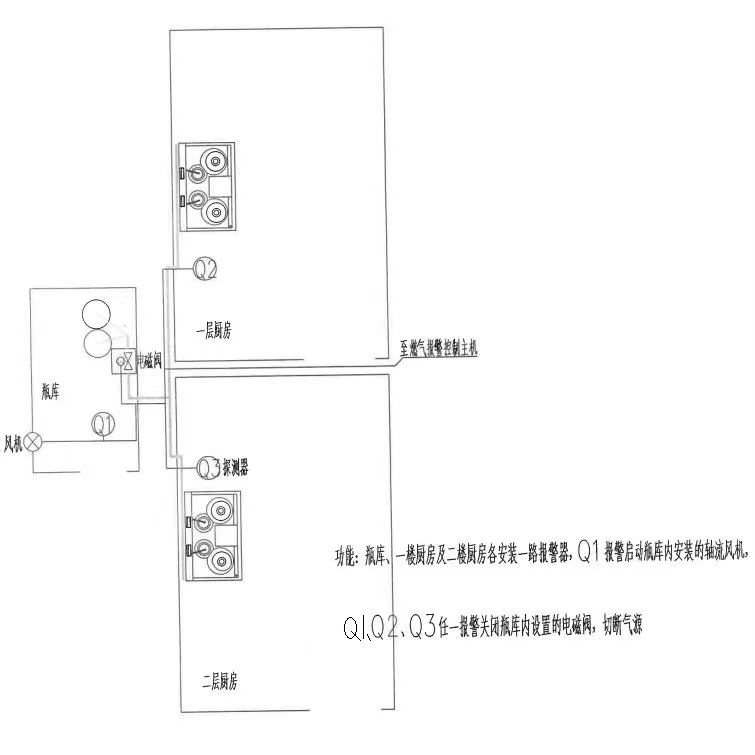 建设単位：丹阳市人民医院建设単位：丹阳市人民医院建设単位：丹阳市人民医院建设単位：丹阳市人民医院建设単位：丹阳市人民医院建设単位：丹阳市人民医院建设単位：丹阳市人民医院建设単位：丹阳市人民医院工程名称：丹阳市人民医院厨房液化气报警监控装置工程名称：丹阳市人民医院厨房液化气报警监控装置工程名称：丹阳市人民医院厨房液化气报警监控装置工程名称：丹阳市人民医院厨房液化气报警监控装置工程名称：丹阳市人民医院厨房液化气报警监控装置工程名称：丹阳市人民医院厨房液化气报警监控装置工程名称：丹阳市人民医院厨房液化气报警监控装置工程名称：丹阳市人民医院厨房液化气报警监控装置投标单位（盖章）投标单位（盖章）投标单位（盖章）投标单位（盖章）投标单位（盖章）投标单位（盖章）投标单位（盖章）投标单位（盖章）联系人联系人联系电话序号项目名称设备功能及用途设备功能及用途单位数量单价总价—燃气报警系统1气体报警控制器名称：分线型可燃气体报警控制器 SC3000；壁挂、具有信息仲裁机制， 现场报警信息优先上传，2组继电器 控制输出名称：分线型可燃气体报警控制器 SC3000；壁挂、具有信息仲裁机制， 现场报警信息优先上传，2组继电器 控制输出路32可燃气体探测器名称:可燃气体探测器GT-SD3000;CAN2.0总线信号：测丙烷可名称:可燃气体探测器GT-SD3000;CAN2.0总线信号：测丙烷可台33设备安装名称:探测器线缆类型:RVVP2 X1；工作内容：镀锌管配管 管内穿线，支架制作名称:探测器线缆类型:RVVP2 X1；工作内容：镀锌管配管 管内穿线，支架制作米404外置声光报警灯型号：SP1；不锈钢材质，DC24V;声音强度＞85dB;光照强度：2400MCD型号：SP1；不锈钢材质，DC24V;声音强度＞85dB;光照强度：2400MCD只35轴流风机（防爆型）含打洞开墙，修复，安装含打洞开墙，修复，安装台16燃气电磁阀意大利马达斯DN40,常开型电磁阀，含管道改造安装意大利马达斯DN40,常开型电磁阀，含管道改造安装只1二远程监控系统74G物联网模块型号:SPC1000/4G；工作内容：通过485将信息传输到云端：带4G流量卡型号:SPC1000/4G；工作内容：通过485将信息传输到云端：带4G流量卡个18远程监控系统平台工作内容：网络信息及维护费用数据传输费用工作内容：网络信息及维护费用数据传输费用台/3年3合计合计合计（大写）合计（大写）序号项目名称设备功能及用途单位数量—燃气报警系统1气体报警控制器名称：分线型可燃气体报警控制器 SC3000；壁挂、具有信息仲裁机制， 现场报警信息优先上传，2组继电器 控制输出路32可燃气体探测器名称:可燃气体探测器GT-SD3000;CAN2.0总线信号：测丙烷可台33设备安装名称:探测器线缆类型:RVVP2 X1；工作内容：镀锌管配管 管内穿线，支架制作m404外置声光报警灯型号：SP1；不锈钢材质，DC24V;声音强度＞85dB;光照强度：2400MCD只35轴流风机（防爆型）含打洞开墙，修复，安装台16燃气电磁阀意大利马达斯DN40,常开型电磁阀，含管道改造安装只1二远程监控系统74G物联网模块型号:SPC1000/4G；工作内容：通过485将信息传输到云端：带4G流量卡个18远程监控系统平台工作内容：网络信息及维护费用数据传输费用台/3年3